Developing a Makerspace Plan:What are 3 goals for your Makerspace?1.2.3.What are 5 educational benefits of using makerspaces that you want to remember as you use makerspace (page 20-24 in your handbook?1.2.3.4.5.Resources:  What resources, including books, websites and digital resources will you refer to as you build your Makerspace program? (www.triciakuon.com)Books:1.2.3.Websites:1.2.3.Digital Resources:1.2.3.uTEC Model Notes/Book & Build Activity:Title of Book:Lesson Objective:Steps of uTEC Model:u:T:E:C:How can the uTEC model/Book & Build activity help you meet your makerspace goals?Problem Solving Activity: Identify a Problem. Explore information to solve the problem.Select the best idea—draw a sketchCome up with a nameCreate a slogan/tagline/Because…Description for why we need it1-minute PresentationHow can using the Problem-Solving activity help you to achieve your makerspace goals?Space: Where can you place your makerspace?Where will you store materials?  Also, what types of storage containers will you use?  Include images of the storage containers you would prefer to use.Will you use tables for the students to sit at as they use makerspaces?  Chairs?  Other?Draw by hand or on the computer, what your space will look likeList 5-6 important considerations you will focus on as you design your makerspace1.2.3.4.5.Funding & Materials: How will you pay for your makerspace? List 5 ways you would pay for your makerspace1.2.3.4.5.Marketing Plan: How will you get the word out about your makerspace within your program, school, community?  List 5 ways that you will market your makerspace.1.2.3.4.5.Assessment: How will you assess Learning? Please list 5ways that you will assess learning.1.2.3.4.5.Donation List Ideas:Sample Letter:Dear Gator Parents,We are excited to announce that we are starting a makerspace program here at Caprock elementary School Library!!You may be wondering what a makerspace is.  A makerspace is just like it sounds—a space for making.  Research demonstrates that students learn well and remember what they learn longer if the content learned is combined with making, creating, building, and inventing.  In order to help promote our district STEM initiatives and to enhance students’ experiences with literature, we have decided to implement a makerspace in our library.  Student engagement and excitement about learning is key and we feel certain that this makerspace will promote both!!I am reaching out to you, not only to tell you about our makerspace but to ask for your help.  All next week, (insert date here), we will be collecting items to use in our making.  Many of these items may be things you have laying around your house.  Please take a look at the list on the flip side of this letter and if you can donate items, please send them with your student next week!!  Yes, we do also accept financial donations.If you would like to see our making in action, please friend us on Facebook or follow us on Twitter at: (insert social media handles here).Also, if you are interested in volunteering a few hours a week, we can always use an extra pair of hands in the library!!  Email me at (insert email) for more information!!Thanks so much for your help,(Insert your signature here)Caprock Elementary School Librarian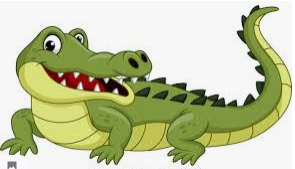 What are your Next Steps?1.2.3.Paper bagsPlastic bagsToilet paper rollsPaper towel rollsTissue boxesCereal boxesAmazon boxesShoe boxesBubble wrapButtonsplastic bottlesEgg cartonsMilk cartonsCoffee cansCoffee filtersClorox wipesSpongesPaper towelsDuct tapeScotch tapeBatteriesPainters tapeElectrical tapePaint sticksPaintRubber bandsPaper clipsPasta noodlesMarshmallowsAluminum foilWax paperWrapping paperBowsPool noodlesPlastic containersCotton ballsPaper platesPlastic bowlscupsCraft sticksPopsicle sticksToothpicksStrawsZippersMagnetic tapeMagnetsClayPlaydoKinetic sandElmer’s glueGlue sticksMarkersInk gel pensPaperNewspapaerMagazinesCardstockCardboardPoster boardButcher paperHole punchersOrigami paperPipe cleanersBalloonsYarnStringWire FabricFeltWire hangarsPlastic hangarsQtipsClothespinsSandpaperVelcroPush pinsCrayonsZiploc bagsMod podgeApronsScissorsHot glue gunsHot Glue sticksBinder clipsTape measuresRulersBeadsLegosLincoln logsBlocksPencilsPensErasersBottle capsCork boardsPost it notesStyrofoamPacking peanutsPuzzlesBoard gamesStickersInk stampsColoring booksPaint brushesStencilsPaint(multiple kinds)Index cardsMarblesDental flossFlower potsMason jarsRubber glovesDiscarded booksDry beansStuffed animalsOld computersElectronic toysPower toolsFishing lineRibbonSewing machinesLoomsFeathersGoogly eyesInk padsScrabble tilesTissue paperOld CDsTwist tiesCrochet hooksKnitting needlesAquarium tanksDowelsScrewsCorksPerler beadsIronMagnetic blocksSnap cubesElectric wireSoldering ironsElectric toothbrushesGlitter glueIpods/phonesStraws & connectorsAny recyclable itemsBracelet makersPlain Picture framesKey chainsPlastic Christmas tree bulbsPenniesPing pong ballsDot paintHair brushesKnexPringles cansLed lightsMarble runsPlastic pencil boxesGearsLite bright